Посещение Усть-Лабинского социально-педагогического колледжа 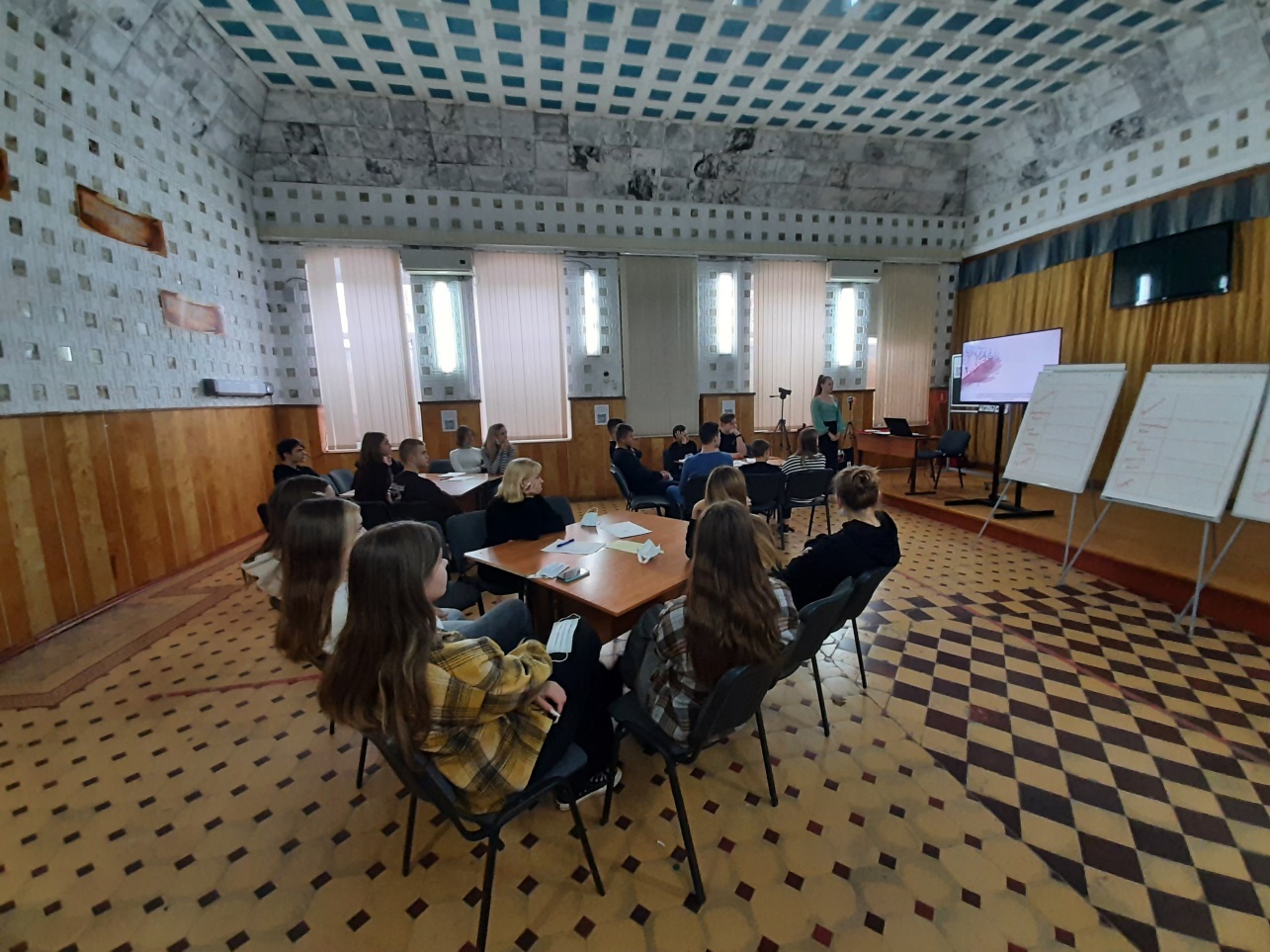 12 ноября 2022 года учащиеся 9 класса «А» и 9 класса «Б» в количестве 40 человек посетили  в  рамках  Всероссийского проекта «Билет в будущее» Усть-Лабинский социально-педагогический колледж. 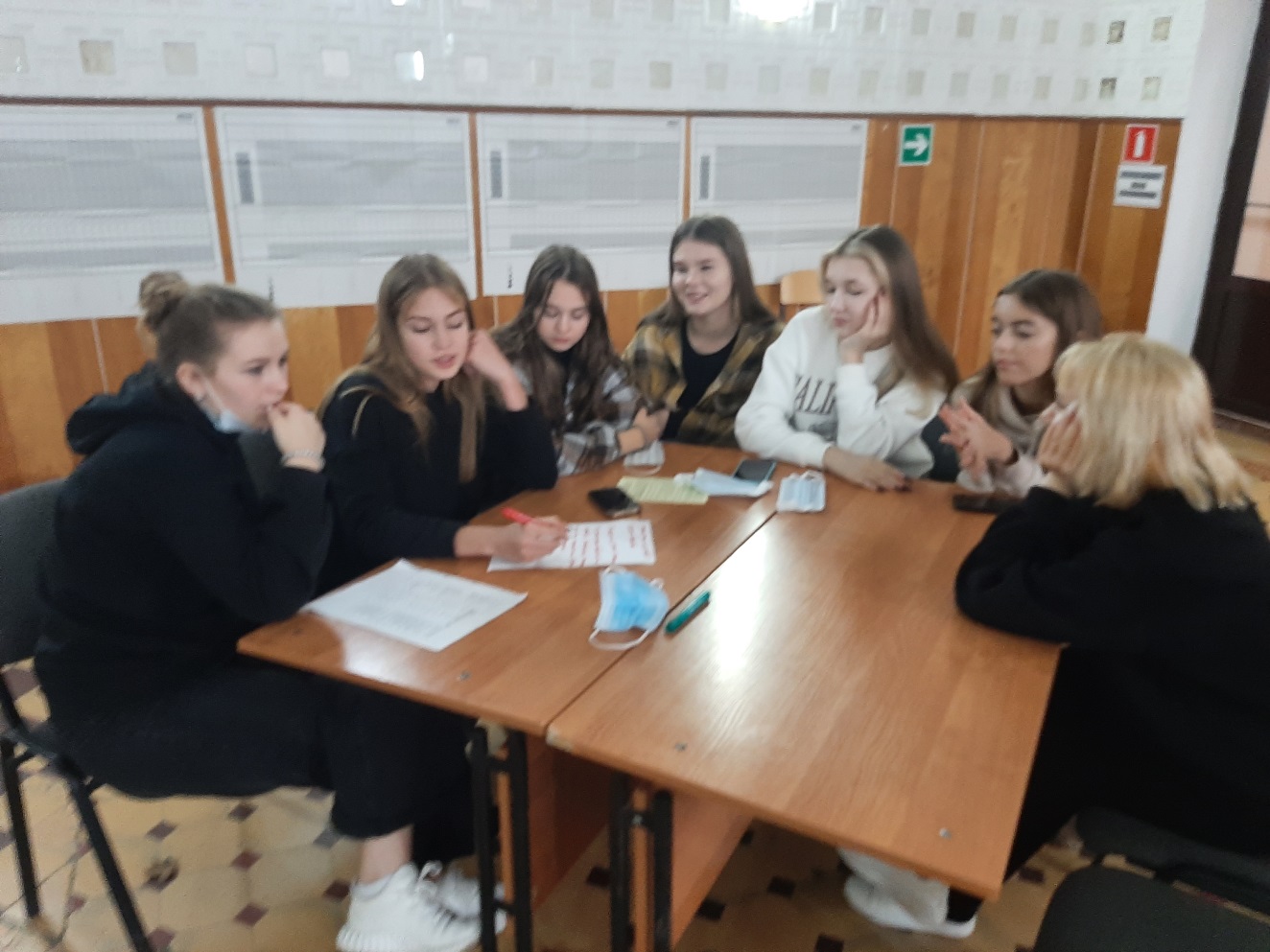 Девятиклассники приняли участие в профессиональных пробах «Метеорология» и  «Сетевой и системный администратор».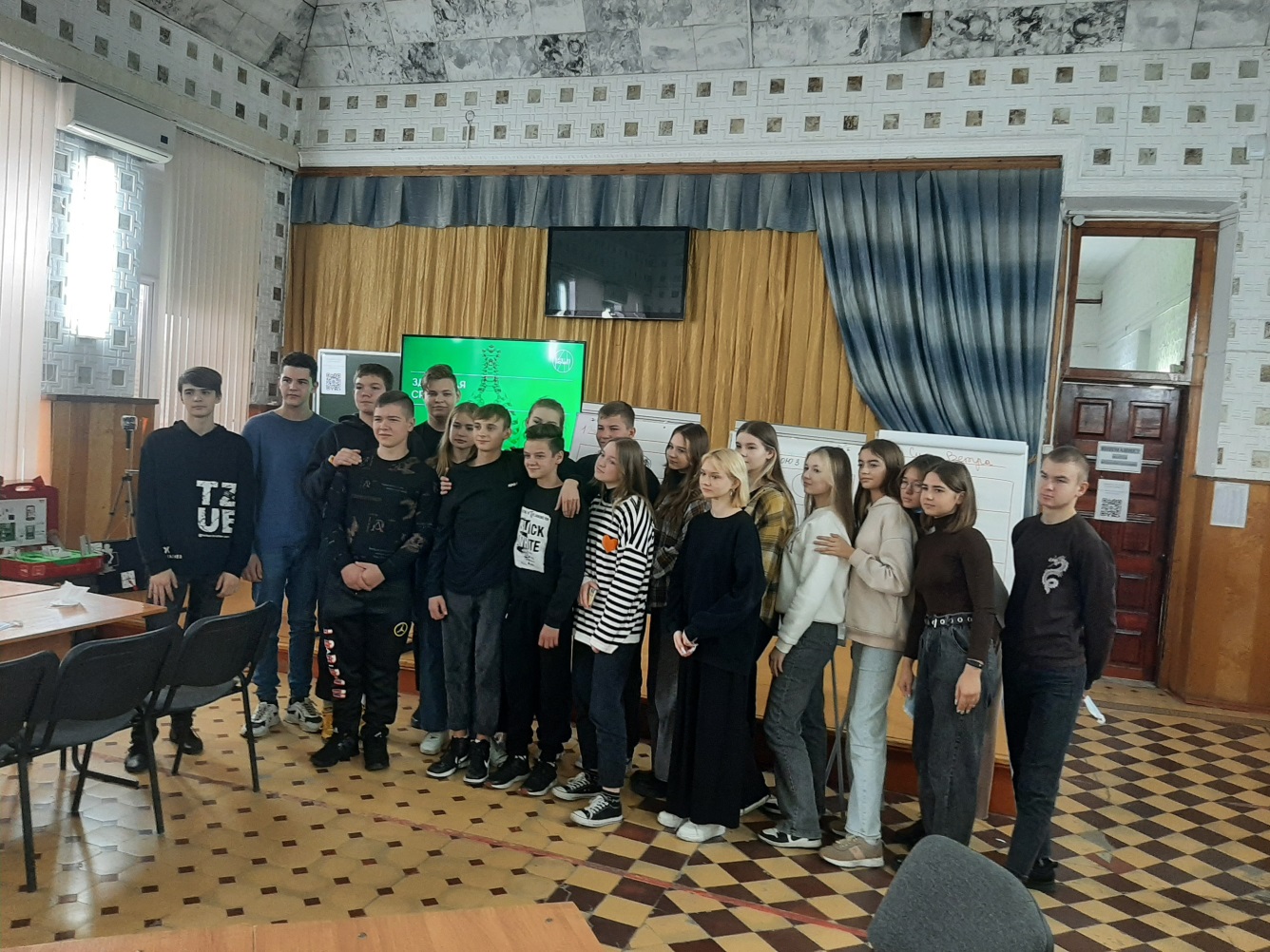 